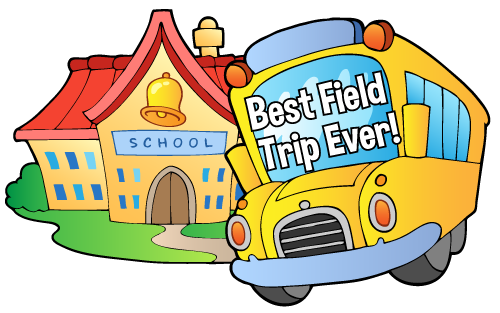 FIELD TRIP
SIGNING UP SHEETFIELD TRIP
SIGNING UP SHEETFIELD TRIP
SIGNING UP SHEETFIELD TRIP
SIGNING UP SHEETFIELD TRIP
SIGNING UP SHEETTTILETTILETTILETTILETTILETTILEDATEDATETIME<Title of Field Trip><Title of Field Trip><Title of Field Trip><Title of Field Trip><Title of Field Trip><Title of Field Trip>mm/dd/yyyymm/dd/yyyyhh:mm AMDESTINATIONDESTINATIONDESTINATIONDESTINATIONDESTINATIONDESTINATIONDESTINATIONDESTINATIONDESTINATION<Destination><Destination><Destination><Destination><Destination><Destination><Destination><Destination><Destination>PURPOSEPURPOSEPURPOSEPURPOSEPURPOSEPURPOSEPURPOSEPURPOSEPURPOSE<Purpose of field trip><Purpose of field trip><Purpose of field trip><Purpose of field trip><Purpose of field trip><Purpose of field trip><Purpose of field trip><Purpose of field trip><Purpose of field trip>SPONSORED BYSPONSORED BYSPONSORED BYSPONSORED BYCONTACT PERSONCONTACT PERSONCONTACT PERSONCONTACT PERSONCONTACT PERSON<Sponsored By><Sponsored By><Sponsored By><Sponsored By><Contact Person><Contact Person><Contact Person><Contact Person><Contact Person>CONTACT DETAILSCONTACT DETAILSEMAIL ADDRESSEMAIL ADDRESSEMAIL ADDRESSEMAIL ADDRESSEMAIL ADDRESSEMAIL ADDRESSEMAIL ADDRESS<Contact Details><Contact Details><Email Address><Email Address><Email Address><Email Address><Email Address><Email Address><Email Address>NOTE: Ensure you have the permission slip completed by your parents or guardian before signing up.NOTE: Ensure you have the permission slip completed by your parents or guardian before signing up.NOTE: Ensure you have the permission slip completed by your parents or guardian before signing up.NOTE: Ensure you have the permission slip completed by your parents or guardian before signing up.NOTE: Ensure you have the permission slip completed by your parents or guardian before signing up.NOTE: Ensure you have the permission slip completed by your parents or guardian before signing up.NOTE: Ensure you have the permission slip completed by your parents or guardian before signing up.NOTE: Ensure you have the permission slip completed by your parents or guardian before signing up.NOTE: Ensure you have the permission slip completed by your parents or guardian before signing up.NameAgeContact NumberEmail AddressEmail AddressEmail AddressEmail AddressPermission Signed ByPermission Signed ByJohn Smith141 47-8335-XXXXjohnabcd@gmail.comjohnabcd@gmail.comjohnabcd@gmail.comjohnabcd@gmail.comLinda SmithLinda Smith